Об утверждении норм расхода топлива и горюче-смазочных материалов.С целью контроля за сохранностью горюче-смазочных материалов и топлива, а также обоснования расходов, руководствуясь распоряжением Минтранса России от 14 марта 2008 года № АМ-23-р «О введении в действие Методических рекомендаций «Нормы расхода топлив и смазочных материалов на автомобильном транспорте»:1. Ввести в действие с 1 октября  2018 года следующие базовые нормы расхода топлива и ГСМ для автотранспорта администрации сельского поселения Бельский сельсовет:2.Установить, что в период с 1 ноября по 31 марта применяются зимние надбавки к нормам расхода автомобильного топлива в размере 10%.3.Специалисту Янбековой З.С. обеспечить контроль за экономным расходом топлива и ГСМ в пределах установленных норм.4. Контроль за исполнением данного распоряжения оставляю за собой. С приказом ознакомлена___________ З.С.ЯнбековаГлава сельского поселения                                            Ю.З.АхмеровБАШ?ОРТОСТАН РЕСПУБЛИКА№Ы;АФУРИ РАЙОНЫ МУНИЦИПАЛЬ РАЙОНЫНЫ*БЕЛЬСКИЙ АУЫЛСОВЕТЫ АУЫЛ БИЛ"М"№Е            ХАКИМИ"ТЕБАШ?ОРТОСТАН РЕСПУБЛИКА№Ы;АФУРИ РАЙОНЫ МУНИЦИПАЛЬ РАЙОНЫНЫ*БЕЛЬСКИЙ АУЫЛСОВЕТЫ АУЫЛ БИЛ"М"№Е            ХАКИМИ"ТЕ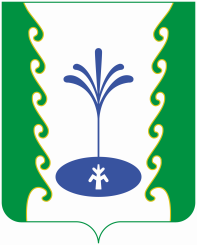 АДМИНИСТРАЦИЯСЕЛЬСКОГО ПОСЕЛЕНИЯБЕЛЬСКИЙ СЕЛЬСОВЕТМУНИЦИПАЛЬНОГО РАЙОНА ГАФУРИЙСКИЙ РАЙОНРЕСПУБЛИКИ БАШКОРТОСТАНАДМИНИСТРАЦИЯСЕЛЬСКОГО ПОСЕЛЕНИЯБЕЛЬСКИЙ СЕЛЬСОВЕТМУНИЦИПАЛЬНОГО РАЙОНА ГАФУРИЙСКИЙ РАЙОНРЕСПУБЛИКИ БАШКОРТОСТАНБОЙОРО?РАСПОРЯЖЕНИЕ24 сентябрь 2018 й.№1124 сентября  2018 г.№ п/пМарка и государственный номерной знак автомобиляВид топливаНорма расхода топлива (л/100 км)1Renault Logan, рег. номер Т 252 ХР Бензин, АИ-927,1